EDITAL PROEX N.º 04 DE 26 DE NOVEMBRO DE 2018SELEÇÃO SIMPLIFICADADE PROFESSORES PARA O CURSO DE LICENCIATURA EM CIÊNCIAS SOCIAIS PELO PRONERA - PROGRAMA NACIONAL DA EDUCAÇÃO PARA A REFORMA AGRÁRIA	A Pró-Reitoria de Extensão da Universidade Federal do Vale do São Francisco – PROEX/UNIVASF, no uso de suas atribuições, em parceria com o INCRA, faz saber aos interessados que,no período de 27 a 29 de novembro de 2018, estarão abertas as inscrições para o cadastro de interessados, com vistaàseleção de PROFESSORES para atuação no curso de Licenciatura em Ciências Sociais, na modalidade presencial, no âmbito do PRONERA – Programa Nacional da Educação para a Reforma Agrária. 1 DAS VAGAS E DISCPLINAS Serão ofertadas neste edital, 11 (onze) vagas para Professores do 3º Ciclo de aulas (Etapas 7, 8 e 9), destinadas ao curso de Licenciatura em Ciências Sociais, conforme ANEXOS III E IV.2 DISPOSIÇÕES PRELIMINARES2.1 A seleção será regida por este Edital e executada pela Comissão Gestora, designada para esse fim, sob a supervisão da PROEX/UNIVASF.2.2 O candidato deverá conhecer o inteiro teor deste Edital e certificar-se de que preenche todos os requisitos exigidos para sua inscrição. A efetivação da inscrição do candidato implica o conhecimento e a tácita aceitação das normas e condições estabelecidas neste Edital, sobre as quais não poderá alegardesconhecimento.2.3 O presente processo seletivo destina-se exclusivamente a professores efetivos ou temporários de instituições públicas de ensino. Nesse último caso, o contrato de trabalho deve alcançar o período de realização da Etapa em que pretende atuar.2.4O candidato poderá se inscrever emmais de uma disciplina, desde que em etapas diferentes.2.5As aulas do curso ocorrerão no Espaço Plural da Univasf, localizado na Rodovia BA-210, Km 4, bairro Malhada da Areia, Juazeiro/BA (saída para Sobradinho). 2.6 A previsão de início do 3º ano é em janeiro de 2019, com aulas de segunda a sábado, manhã e tarde.3 DESCRIÇÃO DO CURSO E ATRIBUIÇÕES DO PROFESSOR3.1 Descrição do Curso3.1.1 O curso de Licenciatura em Ciências Sociais possui carga horária total de 3.380 (três mil, trezentos e oitenta) horas, com duração total de 04 (quatro) anos. O curso será realizado conforme a metodologia da Pedagogia da Alternância, com carga horária dividida entre tempo na Universidade e tempo nas comunidades de origem dos estudantes.Trata-se de uma graduação para membros dos movimentos sociais e sindicais do campo, e beneficiários do Programa Nacional de Educação para a Reforma Agrária (PRONERA).3.2 Atribuições do Professor (conforme instrução normativa 84/2016 - INCRA)3.2.1 Planejar as aulas e atividades didáticas e ministrá-las aos alunos do curso; 3.2.2 Ter sempre atualizado o controle de frequência e desempenho acadêmico dos estudantes para fins de prestação de contas;3.2.3 Adequar conteúdos, materiais didáticos, mídias e bibliografia às necessidades dos alunos participantes do curso;3.2.4  Propiciar espaço de acolhimento e debate com os estudantes;3.2.5  Avaliar o desempenho dos estudantes;3.2.6 Participar dos encontros de coordenação, promovidos pelos coordenadores geral e pedagógico;3.2.7 Planejar e acompanhar a execução das atividades de ensino, pesquisa e extensão previstas no Tempo Comunidade, de acordo com os preceitos da Pedagogia da Alternância.4 DAS INSCRIÇÕES4.1 A inscrição será realizada, no período de 27 a 29 de novembro de 2018, na Diretoria de Extensão –DIREX/PROEX,1º andar do Bloco Administrativo, Avenida José de Sá Maniçoba, s/n, Campus Centro, Petrolina-PE, CEP 56304-917.4.1.1 O candidato poderá realizar sua inscrição nos horários das 08 às 12h, e de 14 às 18h, de segunda a quinta-feira.Dúvidas e informações poderão ser encaminhadas para o e-mail: cursos.proex@univasf.edu.brDOS REQUISITOS PARA A CANDIDATURA5.1. Constituem requisitos mínimosà candidatura Ser professor efetivo ou substituto (com contrato vigente) do quadro de docentes da UNIVASF;Não se encontrar afastado das atividades do cargo (vínculo ativo);Possuir formação em área afim com a disciplina pleiteada;Possuir a titulação de MESTRE, e ou, DOUTOR.6. DOCUMENTOS NECESSÁRIOS PARA A INSCRIÇÃO6.1 Envelope deverá ser endereçado aos cuidados da COMISSÃO ORGANIZADORA DO PROCESSO SELETIVO DE PROFESSORES PARA O CURSO DE CIÊNCIAS SOCIAIS PELO PRONERA– EDITAL PROEX N° 04/2018, contendo:Ficha de Inscrição (Anexo II)Cópia do documento de Identificação oficial com foto (que contenha CPF)Currículo lattes, na sequência do Barema, anexo I deste edital.6.2 O candidato que entregar a documentação em desacordo com o que estabelece o edital terá sua inscrição indeferida e, consequentemente, não estará habilitado a participar do Processo.6.3Não será permitida a complementação ou substituição documental após a inscrição ser efetivada.DO PROCESSO DE SELEÇÃO7.1 Esse Processo Seletivo Simplificado será coordenado por uma Comissão da PROEX que organizará e executará a única etapa de seleção: a análise curricular, valendo até 100 pontos,de acordo com a tabela de pontuação constante no Anexo I desse Edital. DO RESULTADO DA CLASSIFICAÇÃO E CRITÉRIOS DE DESEMPATE8.1 Para a classificação dos(as) candidatos(as) será considerada a soma do total de pontos obtidos na Análise Curricular;8.2 No caso de empate no resultado final de classificação entre os candidatos para a mesmadisciplina serão adotados, sucessivamente, os seguintes critérios para desempate: Candidato(a) com a maior idade dentre os empatados, considerando-se ano, mês e dia.realização de atividades afins com o PRONERA.8.3 O resultado parcial será divulgado nodia 30 de novembro de 2018 no endereço eletrônico: http://portais.univasf.edu.br/proex8.4 O resultado final será divulgado no dia 03 de dezembro de 2018 no endereço eletrônico: http://portais.univasf.edu.br/proexDOS RECURSOS9.1O(a)s candidato(a)s, após a publicação do resultado parcial, terão 24h corridas, para interposição de recurso administrativo, por meio do endereço de email: cursos.proex@univasf.edu.br9.2Os recursos serão analisados pela Comissão Organizadora até o prazo, máximo, de 1 dia útil.DA BOLSA E DA CARGA HORÁRIA (conforme instrução normativa 84/2016 - INCRA) 10.1 O pagamento será através de bolsa, considerando a carga horária da disciplina e o valor de até R$ 44,00 (quarenta e quatro reais) a hora/aula.10.2 a bolsa só poderá ser concedida no limite da mesma carga horária regular praticada na instituição, observado o limite de 90 horas mensais, considerando a metodologia da alternância, caracterizada por Tempo Universidade e Tempo Comunidade e desde que não haja prejuízo à sua carga horária regular na instituição de origem;10.3 O depósito da bolsa é feito apenas em conta corrente do titular no Banco do Brasil ou Caixa Econômica Federal;10.4 As bolsas não constituem vínculo trabalhista ou de regime jurídico do serviço público, portanto, não se aplicam benefícios como férias, gratificação natalina, entre outros.DAS DISPOSIÇÕES FINAIS11.1 Não serão aceitas inscrições fora do prazo estabelecido nesse Edital;11.2 A inexatidão das declarações, irregularidades de documentos ou outras constatadas no decorrer do processo, ou posteriormente, eliminarão o(a) candidato(a), anulando-se todos os atos decorrentes da sua inscrição;11.3 O profissional que, mesmo selecionado, não desempenhar suas funções conforme as diretrizes propostas pela Coordenação do Cursoserá automaticamente desligado do curso;11.4 A efetiva contratação dos profissionais selecionados por esse Edital somente ocorrerá após a descentralização dos créditos orçamentários e financeiros por parte do INCRA para a UNIVASF;11.5 Os casos omissos serão resolvidos pela PROEX da UNIVASF.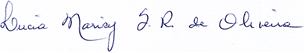 Lúcia Marisy Souza Ribeiro de OliveiraPró-Reitora de ExtensãoUNIVASFPetrolina-PE, 26 novembro de 2018.ANEXO I - BAREMA – Analise do currículo – Edital Nº04/2018 - PROEXGrupo I - Títulos Acadêmicos Pontuação Máxima no Grupo I = 40 pontos, contando apenas a maior titulação.Grupo II – Experiências afins com o PRONERAPontuação máxima no Grupo II= 60 pontosANEXO IIFICHA DE INSCRIÇÃO Eu, __________________________________________________, residente à Rua: _____________________________, nº_____, bairro_______________________ , cidade Telefone: ___________________, e-mail_______________________________________________Venho requerer a Vossa Senhoria minha inscrição no Processo Seletivo Simplificado com vistas à seleçãode docente, para ministrar a disciplina ________________________________________, do curso deGraduação em Ciências Sociais, ofertado pelo convênio entre a UNIVASF (PROEX) e o INCRA.Termos em que peçodeferimento. _______________, ___ de ________________ de 2018. ___________________________________________________ Assinatura do candidato (a)ANEXO IIIANEXO IVEMENTÁRIOLúcia Marisy Souza Ribeiro de OliveiraPró-Reitora de ExtensãoUNIVASFAtividadesPontosPontuação obtidaDiploma de Doutor, Livre Docente ou Notório Saber40Diploma de Mestre30AtividadesPontuação MáximaPontuação obtidaTer experiência com o público alvo do PRONERA (assentados da reforma agrária, comunidades quilombolas e indígenas, e ou, estudantes de comunidades rurais)20 pontosTer formação em áreas afins do curso20 pontosTer experiência com atividades ligadas à disciplina pretendida 20 pontos7º Tempo Universidade8º Tempo Universidade9º Tempo UniversidadeHistória do Brasil Contemporâneo 
Estágio Supervisionado IOficina de Produção de Textos em Ciências SociaisFormação da Sociedade BrasileiraEstágio Supervisionado IMetodologia e Prática da Educação do CampoOrganização Política do BrasilMetodologia de Projetos de Intervenção SocialCulturas Afro-Brasileiras e IndígenasMetodologia e Prática de Ensino em Ciências Sociais IIIPolítica e Gestão da Educação BrasileiraExtensão Rural em Ciências SociaisDisciplinaCarga HoráriaEmentasHistória do Brasil Contemporâneo60hHistória e Historiografia Republicana. Abolição. Proclamação da República. Imigração. Primeira República. Era Vargas. Governo Juscelino Kubitschek. Ditadura Militar. Movimentos Sociais no Brasil no século XX. Movimentos Culturais no Brasil no século XX. Formação da Sociedade Brasileira60hEstruturação do Brasil como nação e unidade política. Identidades brasileiras. Formação do pensamento social brasileiro a partir do final do século XIX. Constituição e desenvolvimento da sociologia no Brasil dos anos 1930 até o presente. Organização Política do Brasil60hSistema político brasileiro contemporâneo e sua interação com o ambiente social, a partir do instrumental teórico-metodológico da Ciência Política. Análise, na perspectiva constitucional, do Estado brasileiro, da sua forma federativa, da dinâmica do funcionamento e relacionamento entre os poderes (sistema de governo), do funcionamento e da articulação sistemática das instituições representativas (partidos e eleições. Conexões entre Estado, Economia e Sociedade. Aspectos conceituais da agenda de reformas do Estado. Participação política.Organização Política do Brasil60hEspecificidade do trabalho pedagógico no ensino de sociologia. Planejamento de ensino e recursos didáticos (cinema, vídeo, livro didático, iconografia, etc.). Pesquisa, docência e realidade sócio-educacional. Prática de ensino de questões sociológicas contemporâneas. Prática de ensino de questões antropológicas contemporâneas. Prática de ensino de questões contemporâneas da ciência política em espaços formais e não formais.Metodologia de Projetos de Intervenção Social60hTécnica e elaboração de projetos de intervenção social a partir de diagnósticos locais. Planejamento estratégico. Elaboração de marco zero. Avaliação e monitoramento de políticas sociais.Política e Gestão da Educação Brasileira60hA política, a legislação e as tendências educacionais no contexto das mudanças estruturais e conjunturais da sociedade brasileira. Cenário político e pedagógico da gestão da educação no Brasil. Princípios e características da gestão e financiamento da educação brasileira nas diversas modalidades de ensino. Desafios da política e gestão escolar: democracia, planejamento e participação.Oficina de Produção de Textos em Ciências Sociais60hEstudo de ortografia e sintaxe em português; Análise de estilos de texto e modos de organização de argumentos; estudo sobre textos clássicos das Ciências Sociais; Experiência de produção de textos em Ciências SociaisMetodologia e Prática da Educação do Campo60hMarcos Institucionais e Conceitos da Educação do Campo. Problemas da Escola do Campo No Brasil e as Transformações Que Se Fazem Necessárias. Paulo Freire e a Educação Popular. Gramsci e a Educação Não Formal dos Trabalhadores. Pedagogia Da Alternância, Escola Família Agrícola (EFA), Casas Familiares Rurais (CFRS). EJA do Campo: Conceitos e Sujeitos. Educação do Campo, EJA e Pedagogia do Movimento. Políticas e Legislação. Perspectivas Atuais e Educação Popular. Inclusão Social no Contexto da Educação do Campo.Culturas Afro-Brasileiras e Indígenas60hO conceito de cultura e suas aplicações aos estudos étnicos no Brasil; Cultura Negra e Identidade; Etnias e culturas indígenas no Brasil; Identidade Nacional e Identidades Culturais; Família, Religião e Moralidades Indígenas e Negras; Movimentos Sociais, Estado e Políticas de Identidade.Estágio Supervisionado I60hProblematização da escola enquanto espaço de ensino e objeto de investigação das Ciências Sociais. Observação do ambiente escolar e suas relações sociais. Relação entre ensino, pesquisa e formação do docente em Ciências Sociais.Extensão Rural em Ciências Sociais60hAs bases históricas da extensão rural e seus modelos -  clássico, sistêmico e participativo. Teoria e metodologia de estudo e aplicação em extensão rural. A trajetória da extensão rural no Brasil. Politicas públicas, programas e projetos de extensão rural. Trabalho de extensão rural no Nordeste Brasileiro: experiências governamentais e não governamentais. 